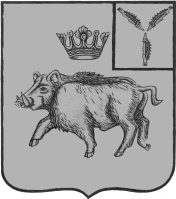 СОВЕТ ЦАРЕВЩИНСКОГО МУНИЦИПАЛЬНОГО ОБРАЗОВАНИЯБАЛТАЙСКОГО МУНИЦИПАЛЬНОГО РАЙОНАСАРАТОВСКОЙ ОБЛАСТИПервое заседание Совета пятого созываРЕШЕНИЕот   10.10.2023    №  9с. ЦаревщинаО проведении публичных слушаний(общественных обсуждений)В соответствии со статьей 28 Федерального закона от 06.10.2003                      № 131-ФЗ «Об общих принципах организации местного самоуправления в Российской Федерации», руководствуясь Уставом Царевщинского муниципального образования Балтайского муниципального района Саратовской области, Совет Царевщинского муниципального образования Балтайского муниципального района Саратовской области РЕШИЛ:1. Провести публичные слушания (общественные обсуждения) по обсуждению проекта решения Совета Царевщинского муниципального образования Балтайского муниципального района Саратовской области                           «О внесении изменений в  решение Совета Царевщинского муниципального образования Балтайского муниципального района Саратовской области                            от 05.10.2017  № 221 «Об утверждении Правил об организации благоустройства территории Царевщинского муниципального образования Балтайского муниципального района Саратовской области»   13 ноября  2023 года в 09:00 часов в здании администрации Царевщинского муниципального образования                  и на цифровой платформе обратной связи с 10 октября 2023 года по 12 ноября 2023 года.2. Для организации подготовки и проведения публичных слушаний (общественных обсуждений) проекта решения Совета Царевщинского муниципального образования Балтайского муниципального района Саратовской области «О внесении изменений в  решение Совета Царевщинского муниципального образования Балтайского муниципального района Саратовской области от 05.10.2017  № 221 «Об утверждении Правил об организации благоустройства территории Царевщинского муниципального образования Балтайского муниципального района Саратовской области» утвердить рабочую группу в составе, согласно приложению.3. На публичные слушания (общественные обсуждения) пригласить граждан постоянно или преимущественно проживающих на территории Царевщинского муниципального образования Балтайского муниципального района Саратовской области, достигших на день проведения слушаний 18-летнего возраста.4. Замечания и предложения по проекту решения Совета Царевщинского муниципального образования Балтайского муниципального района Саратовской области «О внесении изменений в  решение Совета Царевщинского муниципального образования Балтайского муниципального района Саратовской области от 05.10.2017  № 221 «Об утверждении Правил об организации благоустройства территории Царевщинского муниципального образования Балтайского муниципального района Саратовской области» граждане вправе представить организатору публичных слушаний (общественных обсуждений)                         в срок со дня размещения информации о проведении  публичных слушаний (общественных обсуждений) до 12 ноября 2023 года с 8.00 до 16.00 часов по адресу: село Царевщина, ул. Ленина, 30 (здание администрации поселения) и на цифровой платформе обратной связи с 10 октября 2023 года по 12 ноября 2023 года.5. Разместить информацию о проведении  публичных слушаний (общественных обсуждений) на официальном сайте администрации Балтайского муниципального района, в ИПЦ Царевщинского муниципального образования.6. Контроль за исполнением настоящего решения возложить на постоянную комиссию Совета Царевщинского муниципального образования по вопросам местного самоуправления.Глава Царевщинского муниципального образования 		                           Д.В.МорозовСоставрабочей группы по организации подготовки и проведения публичных слушаний по проекту решения Совета Царевщинского муниципального образования Балтайского муниципального района Саратовской области «О внесении изменений в  решение Совета Царевщинского муниципального образования Балтайского муниципального района Саратовской области от 05.10.2017№ 221                 «Об утверждении Правил об организации благоустройства территории Царевщинского муниципального образования Балтайского муниципального района Саратовской области»»Морозов Дмитрий Владимирович – глава Царевщинского муниципального образования, руководитель рабочей группы;Бобкова Евгения Михайловна – главный специалист администрации Царевщинского муниципального образования, секретарь рабочей группы. Члены рабочей группы:Моисеева Наталья Сергеевна – главный специалист администрации Царевщинского муниципального образования;Бабошин Евгений Викторович  - начальник отдела строительства, архитектуры и ЖКХ администрации Балтайского муниципального района (по согласованию).Приложениек решению Совета Царевщинского муниципальногообразования от 10.10.2023  № 9